eingelangt am: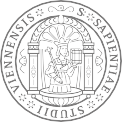 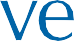 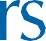 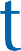 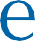 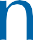 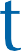 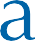 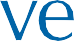 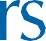 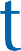 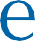 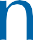 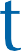 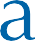 An das SSC ChemieE-Mail SSC: ssc.chemie@univie.ac.atAntrag auf Anerkennung von Prüfungen, anderen Studienleistungen, Tätigkeiten und Qualifikationen (gemäß § 78 UG) (SL/A1)Angaben zur*zum Studierenden (von der*dem Studierenden auszufüllen)Angaben zum Curriculum für welches die Anerkennung erfolgen soll (von der*dem Studierenden auszufüllen)Unterschrift der*des StudierendenHinweise zur Anerkennung:Alle für die Beurteilung notwendigen Unterlagen sind dem Antrag beizulegen.Für fremdsprachige Dokumente sind beglaubigte Übersetzungen beizulegen.Die SPL entscheidet innerhalb von max. 2 Monaten mit Bescheid. Mit Rechtskraft des Bescheids sind die Anerkennungen unveränderbar.Anerkennungen gelten als Prüfungsantritt, eine zusätzliche Absolvierung der Prüfung ist unzulässig.Wird vor Abschluss des Anerkennungsverfahrens (Rechtskraft des Bescheids) die Prüfung positiv absolviert, fällt durch die Änderung maßgeblicher Umstände das rechtliche Interesse an einer Entscheidung weg.In diesem Fall wird das Verfahren durch Aktenvermerk eingestellt.Achtung: Andere berufliche oder außerberufliche Qualifikationen müssen zuerst positiv validiert werden, bevor die Anerkennung beantragt werden kann.SL/A1 – 09.2022Universität WienAntrag auf Anerkennung	Seite 11090 Wien  Währingerstraße 38-42 	Seite 2Familienname:Familienname:Vorname:Matrikelnummer:Telefon (optional):E-Mail (u:account):STUDIENPROGRAMMLEITUNG CHEMIE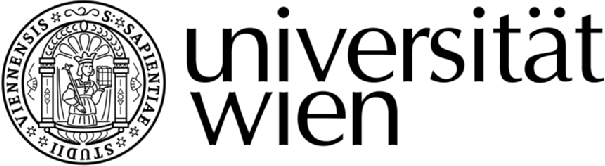 absolvierte Prüfung/Lehrveranstaltung
Successfully completed coursework/examinationabsolvierte Prüfung/Lehrveranstaltung
Successfully completed coursework/examinationabsolvierte Prüfung/Lehrveranstaltung
Successfully completed coursework/examinationabsolvierte Prüfung/Lehrveranstaltung
Successfully completed coursework/examinationabsolvierte Prüfung/Lehrveranstaltung
Successfully completed coursework/examinationbeantragte Anerkennung für Prüfung/Lehrveranstaltung
Requested recognition for coursework/examinationbeantragte Anerkennung für Prüfung/Lehrveranstaltung
Requested recognition for coursework/examinationbeantragte Anerkennung für Prüfung/Lehrveranstaltung
Requested recognition for coursework/examinationbeantragte Anerkennung für Prüfung/Lehrveranstaltung
Requested recognition for coursework/examinationbeantragte Anerkennung für Prüfung/Lehrveranstaltung
Requested recognition for coursework/examinationbeantragte Anerkennung für Prüfung/Lehrveranstaltung
Requested recognition for coursework/examinationTitel der LV / Titel
SSt/
Credit hoursECTSNote/ GradeDatum/ DatezB:
VO
SEPRTitel der LV / TitelCODE
Wahlmodul/ 
Electiv ModulzB: CH-CBS-05; 
BC-CHE I-1; WA2ECTSNote/ Grade